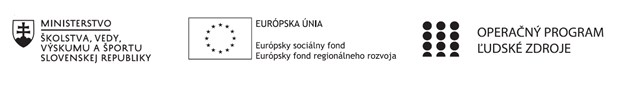 Správa o činnosti pedagogického klubu Príloha:Prezenčná listina zo stretnutia pedagogického klubuPokyny k vyplneniu Správy o činnosti pedagogického klubu:Prijímateľ vypracuje správu ku každému stretnutiu pedagogického klubu samostatne. Prílohou správy je prezenčná listina účastníkov stretnutia pedagogického klubu. V riadku Prioritná os – VzdelávanieV riadku špecifický cieľ – uvedie sa v zmysle zmluvy o poskytnutí nenávratného finančného príspevku (ďalej len "zmluva o NFP")V riadku Prijímateľ -  uvedie sa názov prijímateľa podľa zmluvy o poskytnutí nenávratného finančného príspevku V riadku Názov projektu -  uvedie sa úplný názov projektu podľa zmluvy NFP, nepoužíva sa skrátený názov projektu V riadku Kód projektu ITMS2014+ - uvedie sa kód projektu podľa zmluvy NFPV riadku Názov pedagogického klubu (ďalej aj „klub“) – uvedie sa  názov klubu V riadku Dátum stretnutia/zasadnutia klubu -  uvedie sa aktuálny dátum stretnutia daného klubu učiteľov, ktorý je totožný s dátumom na prezenčnej listineV riadku Miesto stretnutia  pedagogického klubu - uvedie sa miesto stretnutia daného klubu učiteľov, ktorý je totožný s miestom konania na prezenčnej listineV riadku Meno koordinátora pedagogického klubu – uvedie sa celé meno a priezvisko koordinátora klubuV riadku Odkaz na webové sídlo zverejnenej správy – uvedie sa odkaz / link na webovú stránku, kde je správa zverejnenáV riadku  Manažérske zhrnutie – uvedú sa kľúčové slová a stručné zhrnutie stretnutia klubuV riadku Hlavné body, témy stretnutia, zhrnutie priebehu stretnutia -  uvedú sa v bodoch hlavné témy, ktoré boli predmetom stretnutia. Zároveň sa stručne a výstižne popíše priebeh stretnutia klubuV riadku Závery o odporúčania –  uvedú sa závery a odporúčania k témam, ktoré boli predmetom stretnutia V riadku Vypracoval – uvedie sa celé meno a priezvisko osoby, ktorá správu o činnosti vypracovala  V riadku Dátum – uvedie sa dátum vypracovania správy o činnostiV riadku Podpis – osoba, ktorá správu o činnosti vypracovala sa vlastnoručne   podpíšeV riadku Schválil - uvedie sa celé meno a priezvisko osoby, ktorá správu schválila (koordinátor klubu/vedúci klubu učiteľov) V riadku Dátum – uvedie sa dátum schválenia správy o činnostiV riadku Podpis – osoba, ktorá správu o činnosti schválila sa vlastnoručne podpíše.Príloha správy o činnosti pedagogického klubu                                                                                             PREZENČNÁ LISTINAMiesto konania stretnutia: Spojená škola, DetvaDátum konania stretnutia: 08.12.2021Trvanie stretnutia: od 13.10 hod	.	do 16.10 hod.	Zoznam účastníkov/členov pedagogického klubu:Meno prizvaných odborníkov/iných účastníkov, ktorí nie sú členmi pedagogického klubu  a podpis/y:Prioritná osVzdelávanieŠpecifický cieľ1.2.1 Zvýšiť kvalitu odborného vzdelávania a prípravy reflektujúc potreby trhu prácePrijímateľBanskobystrický samosprávny kraj (Spojená škola, Detva)Názov projektuModerné vzdelávanie pre prax 2Kód projektu  ITMS2014+312011ACM2Názov pedagogického klubu Pedagogický klub Jazykové vzdelávanieDátum stretnutia  pedagogického klubu08.12.2021Miesto stretnutia  pedagogického klubuSpojená škola, DetvaMeno koordinátora pedagogického klubuMgr. Miroslava DutkievičováOdkaz na webové sídlo zverejnenej správyhttp://ssdetva.proxia.sk/2020/09/09/projekt-esf-moderne-vzdelavanie-pre-prax-2/Manažérske zhrnutie:Anotácia: Hlavnou témou stretnutia bolo Využitie IKT pri spracovaní textov a tvorbe edukačných materiálov. Vymenili sme si skúsenosti s používaním IKT pri tvorbe edukačných materiálov na vyučovanie. Kľúčové slová:Informačné a komunikačné technológie, metodológia, vyučovanie, digitálny zdroj, softvérový produkt, prezentačný program, softvér na vytváranie animáciíHlavné body, témy stretnutia, zhrnutie priebehu stretnutia: Hlavnou témou stretnutia bolo využívanie IKT pri spracovaní textov a tvorbe edukačných materiálov. Na túto problematiku sme sa pozreli z niekoľkých pohľadov:Využitie IKT v pedagogickej praxi Užívateľský softvér v pedagogickej praxi Možnosti užívateľského softvéru, tvorba textov, tabuliek, grafov a prezentácií Grafické a zvukové informácie, freeware, shareware a demoverzie Príprava na vyučovanie a administratívne činnosti s podporou IKT Tvorba metodických pomôcok, digitálnych zdrojov a učebných materiálovVyužitie IKT vo vyučovaní predmetu Metodika využívania IKT na vyučovaní Výber a tvorba multimediálnych pomôcok a digitálnych zdrojov Hlavné body stretnutia:Metodika využívania IKT na vyučovaní - využitie IKT vo vyučovaní predmetuVýber a tvorba multimediálnych pomôcok a digitálnych zdrojov -learningové materiály a učebné objekty, softvérové produkty (MS PowerPoint, Impress, Mimio Studio, e-Beam , softvér na vytváranie animácií, napr. GIF Animator , Zoner Gif Animator a pod.).Vzájomné konzultácie vo využívaní IKTDiskusia a rôzneZávery a zhrnutieK bodu 1:Vedúca klubu privítala členov.Jednotliví členovia klubu navzájom predstavili svoje spôsoby využívania IKT vo vyučovaní.Do škôl sa prostredníctvom rôznych projektov dostávajú technické prostriedky, ktoré môžu od základu zmeniť prístup učiteľa k vyučovaciemu procesu. Vhodným využívaním týchto prostriedkov spolu s modernými metódami môžeme dosiahnuť zlepšenie interaktívnej komunikácie medzi žiakmi a učiteľom, aby preberané učivo bolo pre žiakov zaujímavejšie, prístupnejšie, aby sa lepšie využila spätná väzba, teda, aby bol žiak vo vyučovacom procese aktívnejší a vyučovanie efektívnejšie. To kladie na učiteľa vyššie nároky nielen v oblasti metodiky vyučovania, ale aj výbere technických prostriedkov, ktoré sú v súčasnosti k dispozícii. Okrem klasických počítačov, počítačových učební a internetu máme pri realizácii výchovnovzdelávacieho procesu k dispozícii ďalšie technické a programové prostriedky: • notebooky, netbooky, • tabletové PC, • multimediálne projektory, • interaktívne tabule, • hlasovacie zariadenia, • elektronické knihy, • edukačný softvér, • edukačné portály.K bodu 2:Členovia prezentovali učebný materiál vytvorený v programe MS PowerPoint. Členovia sa zhodli, že správny výber didaktických pomôcok je neoddeliteľnou súčasťou prípravy učiteľa na vzdelávanie. Pri výbere digitálnych pomôcok na vyučovanie je potrebné zohľadniť niekoľko faktorov:  počet žiakov pri vzdelávaní,  časová dotácia,  charakter vzdelávania (metóda),  miesto vzdelávania,  technické možnosti,  dostupnosť internetu,  informačná gramotnosť učiteľa a žiaka. K bodu 3: Členovia PK si vymieňali skúsenosti s používaním IKT v príprave na vyučovanie a  vo vyučovaní. Vymieňali si skúsenosti s prácou cez aplikácie ZOOM, TEAMS, používanie Edupage a Office 365 vo vyučovaní, ktoré od začiatku pandémie využívame najčastejšie. Učitelia následne spracúvali  grafické a zvukové informácie v programe Windows Movie Maker, ktorý je súčasťou operačného systému. Vkladaním obrázkov, videosekvencií, titulkov, zvukov, prechodov a efektov na časovú os – môžeme vytvoriť pôsobivú video prezentáciu, ktorú môžeme publikovať vo formáte wmv a prehrávať pomocou programu Media Player, prípadne vkladať do prezentácií, a tým ich zatraktívniť. Stiahnuté, alebo nami vytvorené video, sme obohatili vlastným komentárom, prípadne upraviť už hotovú nahrávku. Na tieto činnosti je možné využiť veľké množstvo voľne šíriteľných programov na úpravu zvuku. My sme využili  jeden z pomerne často používaných a používateľsky prístupných programov, ktorý dokonale postačuje našim požiadavkám program Audacity. K bodu 4:Špeciálnu oblasť tvoria programy na tvorbu testov. Ich výhodou je, že úlohy sú väčšinou náhodne vyberané z databázy otázok, ktorá je dopredu pripravená a je možné ju dopĺňať. Vypracovanie prebieha v elektronickej podobe a výsledky testov sú okamžite k dispozícii učiteľovi. Okrem profesionálnych programov (Wondershare QuizCreator, ProProfs Quiz Maker), ktoré majú veľké množstvo užitočných funkcií, je možné využiť aj programy jednoduchšie a voľne šíriteľné (Test, Testik). V školskej praxi „najhorúcejší“ je freeware program Hot Potatoes. Ing. J. Kolenčíková členov PK oboznámila s aplikáciou Hot Potatoes a členovia si vyskúšali prácu s touto aplikáciou, vytváranie testov, krížoviek a iných ponúk tejto aplikácie.  Zhrnuli sme vlastné skúseností s využívaním IKT počas dištančného vzdelávania:Metódy práce so žiakmi:práca v ZOOM, TEAMS, používanie Edupage a Office 365, riešenie problémových úloh, práca s učebnicou, s internetom, s video a audio nahrávkami, práca s programom , Windows Movie Maker, Audacitykonzultácie so žiakmiforma komunikácie edupage, office 365, internet , Hot PotatotesVeľký priestor sme venovali príprave vlastných testov a iných učebných materiálov. Členovia PK si konzultovali vlastné skúsenosti vo využívaní IKT. Členky klubu diskutovali o priebehu olympiád v Nej a  ANJ , olympiáda z ANJ sa konala prezenčne.  Olympiáda z Nej sa konala nasledovne písomná časť sa konala dištančne , cez EDU page a ústna časť prezenčne. Členovia pedagogického klubu sa zjednotili na úlohách a záveroch uvedených v bode 13.Závery a odporúčania:Na záver sa členovia klubu dohodli, že na budúcom stretnutí sa budú venovať problémami pri práci s textom u žiakov s vývinovými poruchami učenia. Venovať sa budú odbornej diskusii o problémoch pri práci so súvislým textom u žiakov s vývinovými poruchami. Vypracoval (meno, priezvisko)Mgr. Jana KolenčíkováDátum08.12.2021PodpisSchválil (meno, priezvisko)Mgr. Miroslava DutkievičováDátum08.12.2021PodpisPrioritná os:VzdelávanieŠpecifický cieľ:1.2.1 Zvýšiť kvalitu odborného vzdelávania a prípravy reflektujúc potreby trhu prácePrijímateľ:Banskobystrický samosprávny kraj (Spojená škola, Detva)Názov projektu:Moderné vzdelávanie pre prax 2Kód ITMS projektu:312011ACM2Názov pedagogického klubu:Pedagogický klub Jazykové vzdelávanieč.Meno a priezviskoPodpisInštitúcia1.Mgr. Miroslava DutkievičováSpojená škola, Detva2.Mgr. Jana LalíkováSpojená škola, Detva3.Mgr. Jana SzilvásiSpojená škola, Detva4.Ing. Jana KolenčíkováSpojená škola, Detva5.Mgr. Oľga FeješováSpojená škola, Detva6.Ing. Mária BudáčováSpojená škola, Detva7.Ing. Gabriela DianiškováSpojená škola, Detva8.Ing. Valéria ČiamporováSpojená škola, Detvač.Meno a priezviskoPodpisInštitúcia